PARENT DISPUTES POLICY 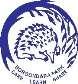 BOROONDARA PARK PRIMARY SCHOOL Help for non-English speakers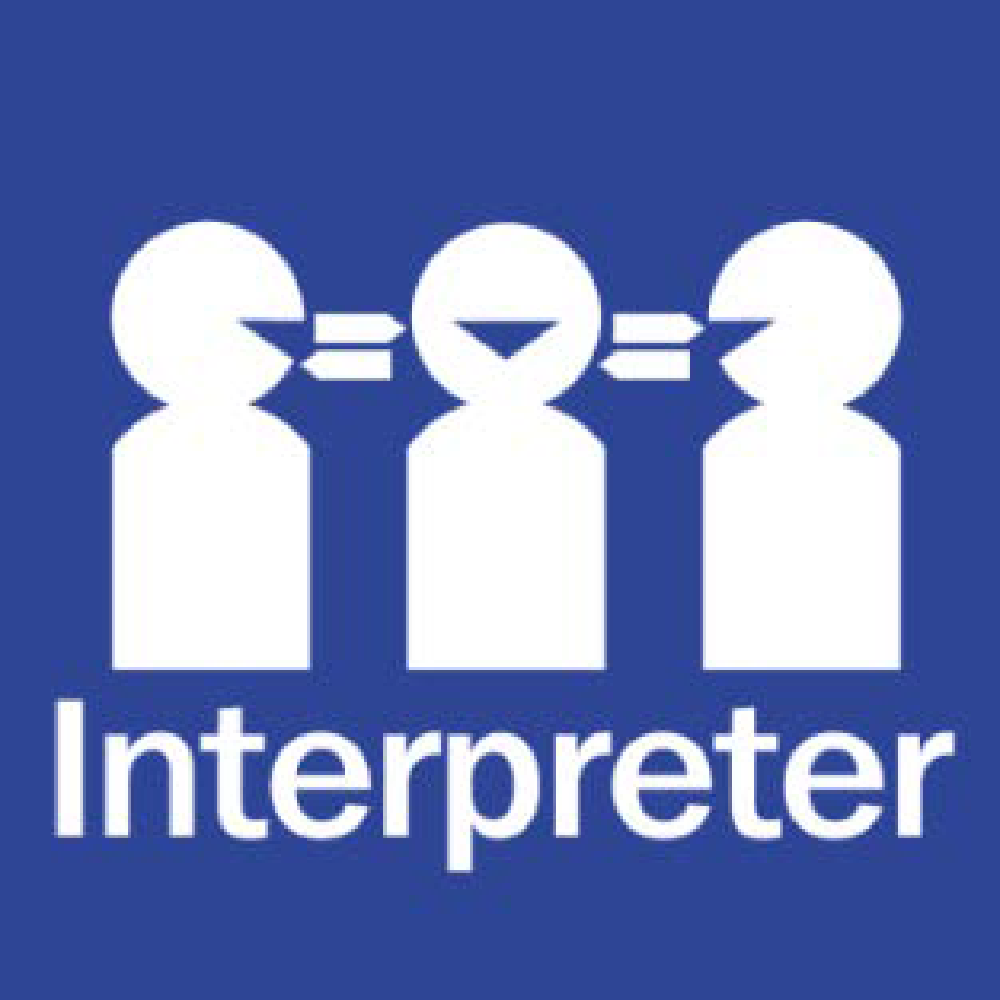 If you need help to understand the information in this policy please contact the main office on 9857 5157 or email at Boroondara.park.ps@education.vic.gov.au PURPOSEThe purpose of this policy is to explain to the Boroondara Park Primary School community how our school will approach disputes that may arise between parents in relation to decisions about a student’s education.SCOPEBoroondara Park Primary School acknowledges and welcomes all family structures and parenting arrangements, including single parents, step-parents, same-sex parents, co-parents and informal carers. We also recognise that parents and carers play an invaluable role in a child’s learning and wellbeing by being actively involved in school life.While acknowledging that a range of people may be involved in providing care for students at our school, this policy only relates to disputes between a student’s parents or persons with parental responsibility under a court order. Informal carersBoroondara Park Primary School understands that there may be families in our school community where students are being cared for by a grandparent, other relative or other adult, rather than their parents. In these circumstances, in order to allow these carers to work with Boroondara Park Primary School and make decisions about the student’s education, we may ask carers to complete an Informal Carer Statutory Declaration Form. This is a written statement that sets out the care arrangements for the child. Generally, an informal carer who has provided the school with a completed Informal Carer Statutory Declaration may make school-based decisions for the student and may access school information ordinarily provided to a parent.  POLICYDecision-making and parental responsibility Parental responsibility is defined as all of the duties, powers, responsibilities and authority, which, by law, parents have in relation to their children. Each parent of a child under 18 years of age has parental responsibility for his or her child unless this responsibility is varied by a court order or parenting plan.When a decision relates to a major long-term issue for a student, Boroondara Park Primary School will generally seek to approach both parents, or those who have parental responsibility, in relation to that decision (where those parents are known to and are in contact with the school). For day-to-day decisions, Boroondara Park Primary School will generally approach the person with whom the student is living with or residing with on that day. Parents can find more guidance on how the school will manage decision making for students in the Department’s policy on ‘Decision Making Responsibilities for Students’. https://www2.education.vic.gov.au/pal/decision-making-responsibilities-students/policy Family Law Act Orders and Care ArrangementsParents are responsible for providing Boroondara Park Primary School with up-to-date information and documentation relating to:Family Law Act Ordersparenting plans informal arrangements that are in place with respect to students at our schoolIt is not the responsibility of school staff to monitor or to enforce Family Law Act Orders (or other parenting or care arrangements) for students. Intervention Orders Boroondara Park Primary School understands that some families may have Family Violence Intervention Orders in place.Parents are responsible for providing Boroondara Park Primary School with up to date information and documentation relating to Intervention Orders and should contact the school’s office to speak with the principal to discuss how staff can best support students in these circumstances. Should your Intervention Order be changed or varied, it is important that you inform our school and provide any updated documentation.Department policy states that breaches of Intervention Orders should be reported to Victoria Police. Enrolment and transfer If parents who have equal shared parental responsibility disagree on the decision to enrol a student, Boroondara Park Primary School may:defer admission and request that parents resolve their dispute and reach an agreement, orif failure to enrol the child or young person is likely to have an adverse effect on their education and wellbeing, Boroondara Park Primary School may conditionally enrol the student and encourage the parents to resolve their dispute and reach agreement.Collection Boroondara Park Primary School understands that Family Law Act Orders or parenting plans will often include arrangements about which parent is to spend time with the children, and when.Generally, providing that both parents have shared parental responsibility, parents can collect their children from school. Whilst Boroondara Park Primary School encourages parents to abide by Family Law Act Orders, school staff are not responsible for enforcing them. If a dispute between parents over the collection of a student happens at Boroondara Park Primary School, generally, we will:encourage the parents to resolve their dispute away from schoolencourage the parents to ensure the child’s attendance at school is not compromised as a result of the dispute over collectionwhere appropriate, move the student to a safe place away from the disputeask the disputing parties to leave the school grounds if the dispute is causing disruption or concern to the child or any other members of the school community if the dispute cannot be resolved, Boroondara Park Primary School may contact Victoria Police and/or Child Protection. Visits during school hours We understand that there may occasionally be a reason why a parent or carer may want to speak to or see their child at school, during school hours. If there is a particular pressing or unavoidable issue that cannot wait until the end of the school day, we ask that parents or carers call the school office to make the request to speak to or see their child during school hours.We also ask that parents avoid arranging to visit their children at school wherever possible, as this can cause inappropriate disruptions to the school day. All parents or carers who visit our school during school hours, other than during usual school pick up and drop off times, are required to sign in as a visitor at the school office.School expos and other school eventsWe will work with parents, where practicable. to allow for allocated slots at events to be made available for both parents of a child at times that are seperated where there are conflicts in the relationships. Requests for information All parents are generally entitled to information ordinarily provided to parents, including school reports and newsletters. Parents seeking information that is not ordinarily provided to parents are encouraged to apply for access through the Freedom of Information process, or, if the information is sought for use in court proceedings, by issuing a subpoena. Freedom of Information requests should be directed to:	Manager – Freedom of Information Unit	Department of Education and Training	2 Treasury Place	EAST MELBOURNE VIC 3002	03 9637 3134	foi@education.vic.gov.auManaging disputesWhenever faced with a dispute between persons who are responsible for decision-making in relation to a child, staff at Boroondara Park Primary School will seek to: avoid becoming involvedavoid attempting to determine the disputeact neutrally and not adopt sidesact in the best interests of the student involvedact in the best interests of the school communityBoroondara Park Primary School encourages parents and carers to seek the assistance of the Family Relationship Centre or obtain independent legal advice if they are unable to reach an agreement about important decisions.COMMUNICATIONThis policy will be communicated to our school community in the following ways: Available publicly on our school’s websiteIncluded in staff handbook/manual/staff inductionAt student forumsTransition/enrolment packsDiscussed at annual staff briefings/meetings Discussed at parent information nights/sessionsReminders in our school newsletterHard copy available from school administration upon requestFURTHER INFORMATION AND RESOURCESthe Department’s Policy Advisory Library: Decision Making Responsibilities for Students - https://www2.education.vic.gov.au/pal/decision-making-responsibilities-students/policy Requests for Information About Students - https://www2.education.vic.gov.au/pal/requests-about-students/policy Intervention Orders - https://www2.education.vic.gov.au/pal/intervention-orders/policy POLICY REVIEW AND APPROVAL Policy last reviewed 3 September, 2021 Approved by School CouncilNext scheduled review date 2022 